Supplementary Figure 1: Receiver Operating Curves and FIT starting age distribution (based on a mean starting age of 60) for each risk score, based on assessing 10-year risk at age 40.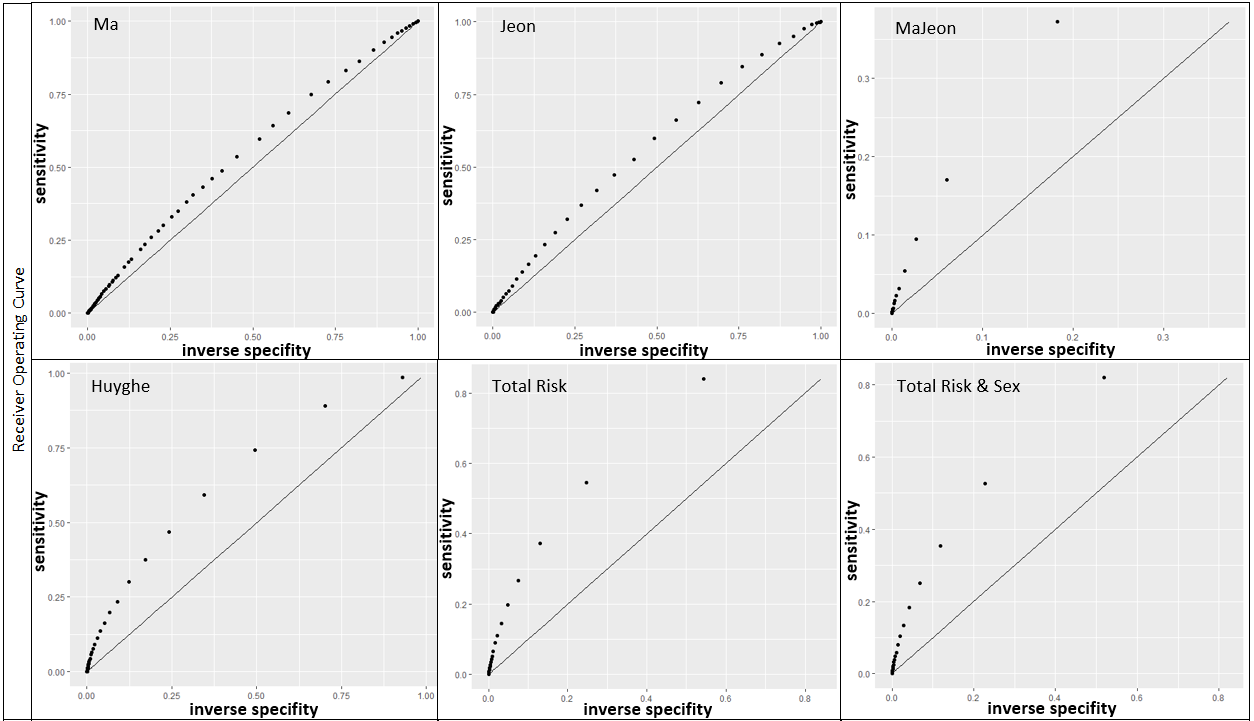 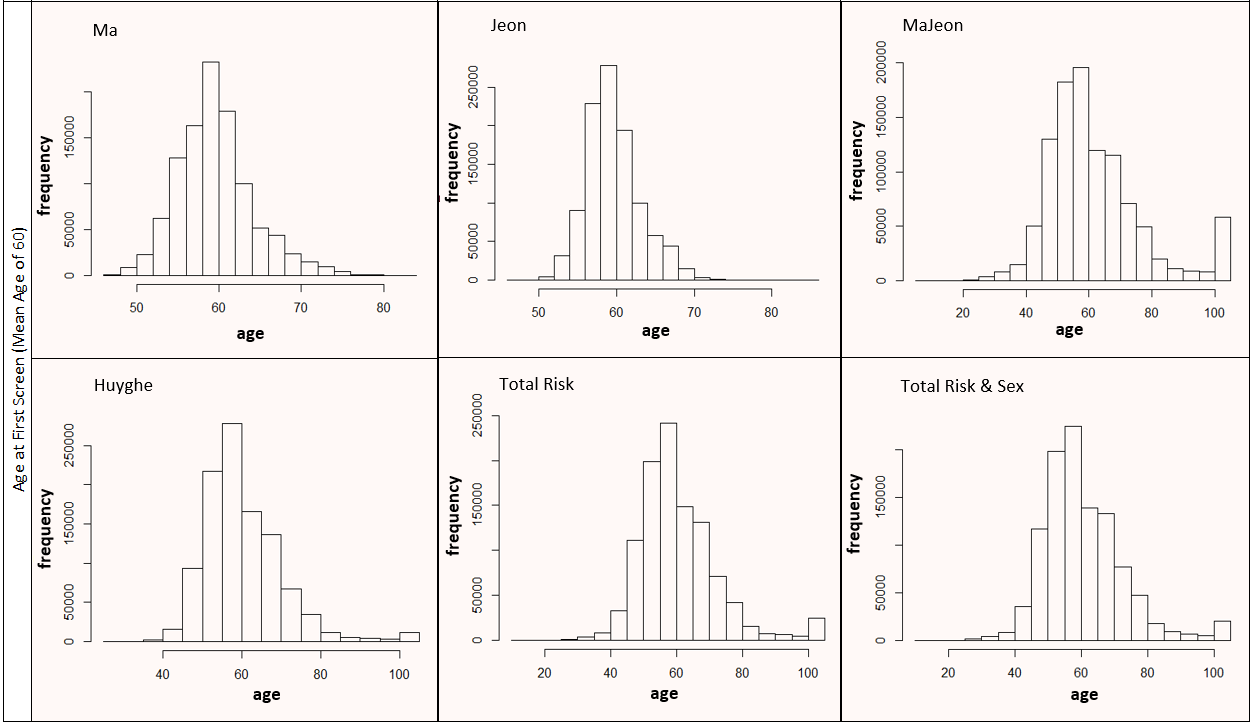 Supplementary Figure 2: Incremental outcomes for risk-stratification (based on a mean screening start age of 50), compared to screening start age of 50 for the entire population using FIT120. Incremental net monetary benefit is based on a cost-effectiveness threshold of £20,000/QALY.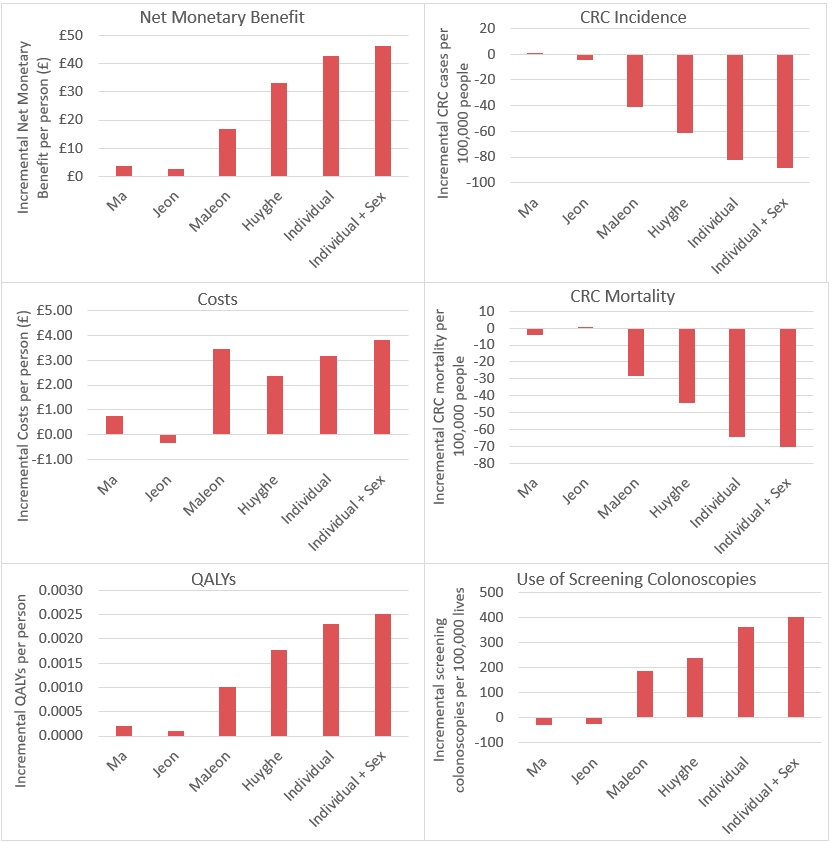 Supplementary Figure 3: Incremental outcomes for risk-stratification (based on a mean screening start age of 60), compared to screening start age of 60 for the entire population using FIT20. Incremental net monetary benefit is based on a cost-effectiveness threshold of £20,000/QALY.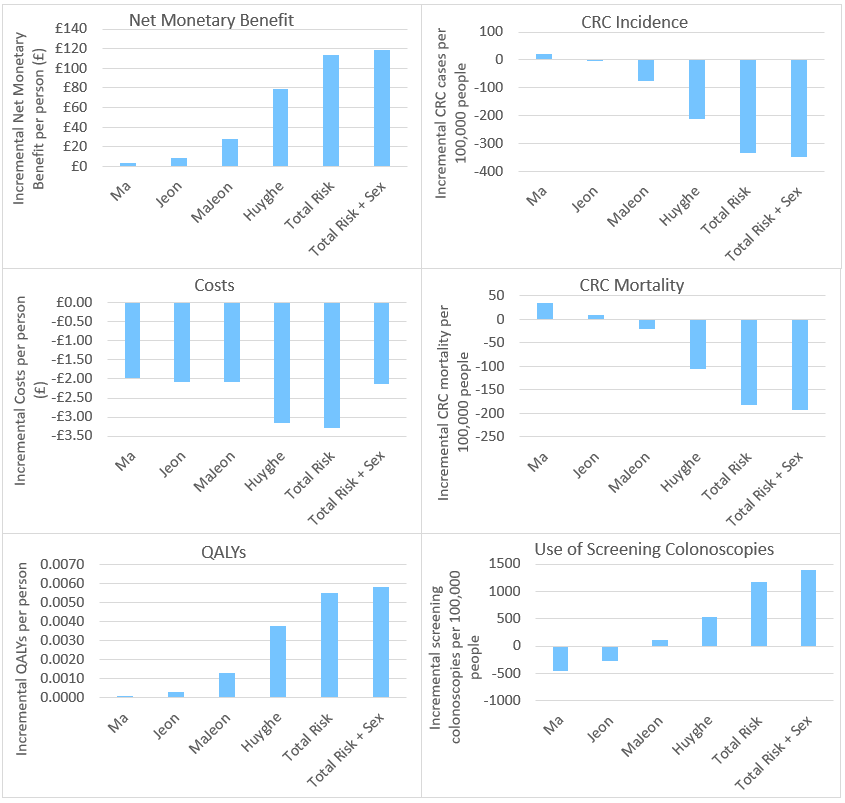 Supplementary Table 1: Values used in the model for FIT sensitivity and specificity (first round of screening).Supplementary Table 2: Full set of incremental outcomes for risk-stratification based on a mean FIT120 screening start age of 50, compared to screening everyone with FIT120 at age 50. Supplementary Table 3: Full set of incremental outcomes for risk-stratification based on a mean FIT20 screening start age of 60, compared to screening everyone with FIT20 at age 60. Supplementary Table 4: Full set of incremental outcomes for a scenario in which screening uptake is reduced by 25%. Risk-stratification based on a mean FIT120 screening start age of 60 is compared to screening everyone with FIT120 at age 60. Supplementary Table 5: Incremental cost-effectiveness outcomes for risk-stratification based on a mean FIT120 screening start age of 60, compared to screening everyone with FIT120 at age 60, using a discount rate of 1.5%. Note that clinical and resource use outcomes are not discounted so are identical to those shown in Table 2 of the main results.Supplementary Table 6: Incremental cost-effectiveness outcomes for risk-stratification based on a mean FIT120 screening start age of 60, compared to screening everyone with FIT120 at age 60, using a discount rate of 5%. Note that clinical and resource use outcomes are not discounted so are identical to those shown in Table 2 of the main results.Supplementary Table 7: Full set of incremental outcomes by sex for risk-stratification based on a mean FIT120 screening start age of 60, compared to screening everyone with FIT120 at age 60. FIT ThresholdAgeSexSensitivity to CRCSensitivity to High Risk AdenomaSensitivity to Low Risk AdenomaSpecificityFIT12060Male0.3540.1040.0200.996FIT12060Female0.1560.0850.0110.997FIT12050Male0.3560.0800.0140.998FIT12050Female0.1440.0740.0080.998FIT2060Male0.4100.2490.0800.976FIT2060Female0.2110.2290.0490.979FIT Faecal Immunochemical Test; CRC Colorectal CancerFIT Faecal Immunochemical Test; CRC Colorectal CancerFIT Faecal Immunochemical Test; CRC Colorectal CancerFIT Faecal Immunochemical Test; CRC Colorectal CancerFIT Faecal Immunochemical Test; CRC Colorectal CancerFIT Faecal Immunochemical Test; CRC Colorectal CancerFIT Faecal Immunochemical Test; CRC Colorectal CancerRisk ScoreRisk ScoreMaJeonMaJeonHuygheTotal RiskTotal Risk + SexTotal Costs per personM£0.78-£0.34£3.46£2.35£3.15£3.82Total Costs per personL-£19-£21-£16-£20-£20-£20Total Costs per personU£20£19£26£26£27£27CRC Treatment Costs per personM£0.54-£0.49-£1.23-£1.87-£2.51-£2.38CRC Treatment Costs per personL-£20-£23-£23-£26-£27-£28CRC Treatment Costs per personU£20£20£22£21£23£23Screen & Surveillance Costs per personM£0.23£0.15£4.69£4.22£5.67£6.20Screen & Surveillance Costs per personL-£5-£5-£1-£1£0£0Screen & Surveillance Costs per personU£5£5£10£10£12£13QALYs per personM0.00020.00010.00100.00180.00230.0025QALYs per personL-0.0048-0.0043-0.0044-0.0036-0.0038-0.0035QALYs per personU0.00500.00450.00590.00750.00870.0090NMB per person (£20,000/QALY Threshold)M£3.53£2.48£16.91£33.15£42.79£46.32NMB per person (£20,000/QALY Threshold)L-£91-£86-£88-£75-£75-£68NMB per person (£20,000/QALY Threshold)U£96£90£112£140£171£180NMB per person (£30,000/QALY Threshold)M£5.68£3.55£27.10£50.90£65.76£71.38NMB per person (£30,000/QALY Threshold)L-£139-£129-£133-£118-£110-£109NMB per person (£30,000/QALY Threshold)U£149£136£172£209£257£269MJC per person (£20,000/QALY Threshold)M£4.98£3.50£23.86£46.76£60.36£65.33MJC per person (£20,000/QALY Threshold)L-£129-£121-£124-£106-£106-£96MJC per person (£20,000/QALY Threshold)U£136£127£158£198£241£253MJC per person (£30,000/QALY Threshold)M£8.01£5.00£38.23£71.80£92.76£100.69MJC per person (£30,000/QALY Threshold)L-£196-£182-£187-£167-£155-£153MJC per person (£30,000/QALY Threshold)U£210£192£243£295£363£380Prob. cost-effective (£20,000/QALY)53%53%64%73%75%78%Prob. cost-effective (£30,000/QALY)53%52%66%74%75%78%CRC Incidence per 100,000 peopleM1-5-41-61-83-89CRC Incidence per 100,000 peopleL-1106-1098-1201-1242-1324-1363CRC Incidence per 100,000 peopleU109210501082112111571165CRC Mortality per 100,000 peopleM-40-28-44-64-70CRC Mortality per 100,000 peopleL-483-462-518-560-616-611CRC Mortality per 100,000 peopleU460458450456471460FIT screening invites per personM-0.035-0.0310.5720.0440.0120.035FIT screening invites per personL-0.058-0.0550.5460.006-0.091-0.072FIT screening invites per personU-0.012-0.0080.5960.0820.0930.125Screening colonoscopies per 100,000 peopleM-28-26188237360403Screening colonoscopies per 100,000 peopleL-785-782-485-517-458-362Screening colonoscopies per 100,000 peopleU723728916101912061272QALY Quality Adjusted Life Year; NMB Net Monetary Benefit; MJC Maximum Justifiable Cost (of risk scoring procedure); CRC Colorectal Cancer; FIT Faecal Immunochemical Test; Prob. Probability; M Mean; L Lower 95% credible interval; U Upper 95% credible interval.QALY Quality Adjusted Life Year; NMB Net Monetary Benefit; MJC Maximum Justifiable Cost (of risk scoring procedure); CRC Colorectal Cancer; FIT Faecal Immunochemical Test; Prob. Probability; M Mean; L Lower 95% credible interval; U Upper 95% credible interval.QALY Quality Adjusted Life Year; NMB Net Monetary Benefit; MJC Maximum Justifiable Cost (of risk scoring procedure); CRC Colorectal Cancer; FIT Faecal Immunochemical Test; Prob. Probability; M Mean; L Lower 95% credible interval; U Upper 95% credible interval.QALY Quality Adjusted Life Year; NMB Net Monetary Benefit; MJC Maximum Justifiable Cost (of risk scoring procedure); CRC Colorectal Cancer; FIT Faecal Immunochemical Test; Prob. Probability; M Mean; L Lower 95% credible interval; U Upper 95% credible interval.QALY Quality Adjusted Life Year; NMB Net Monetary Benefit; MJC Maximum Justifiable Cost (of risk scoring procedure); CRC Colorectal Cancer; FIT Faecal Immunochemical Test; Prob. Probability; M Mean; L Lower 95% credible interval; U Upper 95% credible interval.QALY Quality Adjusted Life Year; NMB Net Monetary Benefit; MJC Maximum Justifiable Cost (of risk scoring procedure); CRC Colorectal Cancer; FIT Faecal Immunochemical Test; Prob. Probability; M Mean; L Lower 95% credible interval; U Upper 95% credible interval.QALY Quality Adjusted Life Year; NMB Net Monetary Benefit; MJC Maximum Justifiable Cost (of risk scoring procedure); CRC Colorectal Cancer; FIT Faecal Immunochemical Test; Prob. Probability; M Mean; L Lower 95% credible interval; U Upper 95% credible interval.QALY Quality Adjusted Life Year; NMB Net Monetary Benefit; MJC Maximum Justifiable Cost (of risk scoring procedure); CRC Colorectal Cancer; FIT Faecal Immunochemical Test; Prob. Probability; M Mean; L Lower 95% credible interval; U Upper 95% credible interval.Risk ScoreRisk ScoreMaJeonMaJeonHuygheTotal RiskTotal Risk + SexTotal Costs per personM-£1.96-£2.07-£2.08-£3.15-£3.29-£2.13Total Costs per personL-£23-£20-£23-£26-£25-£26Total Costs per personU£17£15£16£18£20£21CRC Treatment Costs per personM-£2.78-£2.67-£7.46-£14.36-£20.08-£20.48CRC Treatment Costs per personL-£24-£22-£30-£40-£44-£47CRC Treatment Costs per personU£17£16£12£8£4£5Screen & Surveillance Costs per personM£0.82£0.60£5.37£11.22£16.79£18.36Screen & Surveillance Costs per personL-£5-£5£0£5£9£11Screen & Surveillance Costs per personU£6£6£12£18£25£28QALYs per personM0.00010.00030.00130.00380.00550.0058QALYs per personL-0.0043-0.0037-0.0029-0.00070.00040.0007QALYs per personU0.00410.00410.00570.00910.01130.0118NMB per person (£20,000/QALY Threshold)M£3.77£8.36£28.10£79.03£113.32£118.45NMB per person (£20,000/QALY Threshold)L-£78-£73-£57-£14£11£20NMB per person (£20,000/QALY Threshold)U£86£86£117£181£225£233NMB per person (£30,000/QALY Threshold)M£4.68£11.50£41.11£116.97£168.33£176.60NMB per person (£30,000/QALY Threshold)L-£120-£109-£87-£17£16£30NMB per person (£30,000/QALY Threshold)U£127£126£172£271£336£357MJC per person (£20,000/QALY Threshold)M£5.32£11.79£39.64£111.48£159.85£167.08MJC per person (£20,000/QALY Threshold)L-£110-£103-£81-£20£16£28MJC per person (£20,000/QALY Threshold)U£121£121£165£256£317£329MJC per person (£30,000/QALY Threshold)M£6.59£16.22£58.00£165.00£237.45£249.12MJC per person (£30,000/QALY Threshold)L-£169-£154-£123-£24£22£43MJC per person (£30,000/QALY Threshold)U£179£177£243£382£474£503Prob. cost-effective (£20,000/QALY)54%57%74%95%99%99%Prob. cost-effective (£30,000/QALY)53%57%74%94%99%98%CRC Incidence per 100,000 peopleM20-3-75-212-335-347CRC Incidence per 100,000 peopleL-1147-1104-1271-1445-1614-1605CRC Incidence per 100,000 peopleU121011451090984923886CRC Mortality per 100,000 peopleM3410-21-106-182-193CRC Mortality per 100,000 peopleL-480-469-536-622-709-733CRC Mortality per 100,000 peopleU582524500420351328FIT screening invites per personM0.016-0.0240.2530.0200.0270.049FIT screening invites per personL-0.011-0.0500.224-0.022-0.040-0.018FIT screening invites per personU0.0430.0020.2830.0610.0880.112Screening colonoscopies per 100,000 peopleM-457-27411952611661397Screening colonoscopies per 100,000 peopleL-1536-1339-1006-762-107137Screening colonoscopies per 100,000 peopleU7188581302179824482722QALY Quality Adjusted Life Year; NMB Net Monetary Benefit; MJC Maximum Justifiable Cost (of risk scoring procedure); CRC Colorectal Cancer; FIT Faecal Immunochemical Test; Prob. Probability; M Mean; L Lower 95% credible interval; U Upper 95% credible interval.QALY Quality Adjusted Life Year; NMB Net Monetary Benefit; MJC Maximum Justifiable Cost (of risk scoring procedure); CRC Colorectal Cancer; FIT Faecal Immunochemical Test; Prob. Probability; M Mean; L Lower 95% credible interval; U Upper 95% credible interval.QALY Quality Adjusted Life Year; NMB Net Monetary Benefit; MJC Maximum Justifiable Cost (of risk scoring procedure); CRC Colorectal Cancer; FIT Faecal Immunochemical Test; Prob. Probability; M Mean; L Lower 95% credible interval; U Upper 95% credible interval.QALY Quality Adjusted Life Year; NMB Net Monetary Benefit; MJC Maximum Justifiable Cost (of risk scoring procedure); CRC Colorectal Cancer; FIT Faecal Immunochemical Test; Prob. Probability; M Mean; L Lower 95% credible interval; U Upper 95% credible interval.QALY Quality Adjusted Life Year; NMB Net Monetary Benefit; MJC Maximum Justifiable Cost (of risk scoring procedure); CRC Colorectal Cancer; FIT Faecal Immunochemical Test; Prob. Probability; M Mean; L Lower 95% credible interval; U Upper 95% credible interval.QALY Quality Adjusted Life Year; NMB Net Monetary Benefit; MJC Maximum Justifiable Cost (of risk scoring procedure); CRC Colorectal Cancer; FIT Faecal Immunochemical Test; Prob. Probability; M Mean; L Lower 95% credible interval; U Upper 95% credible interval.QALY Quality Adjusted Life Year; NMB Net Monetary Benefit; MJC Maximum Justifiable Cost (of risk scoring procedure); CRC Colorectal Cancer; FIT Faecal Immunochemical Test; Prob. Probability; M Mean; L Lower 95% credible interval; U Upper 95% credible interval.QALY Quality Adjusted Life Year; NMB Net Monetary Benefit; MJC Maximum Justifiable Cost (of risk scoring procedure); CRC Colorectal Cancer; FIT Faecal Immunochemical Test; Prob. Probability; M Mean; L Lower 95% credible interval; U Upper 95% credible interval.Risk ScoreRisk ScoreMaJeonMaJeonHuygheTotal RiskTotal Risk + SexTotal Costs per personM-£1.97-£1.82-£1.24-£0.03£2.00£2.52Total Costs per personL-£17-£17-£16-£16-£16-£15Total Costs per personU£13£13£14£16£20£22CRC Treatment Costs per personM-£2.11-£1.58-£2.44-£4.91-£5.38-£5.69CRC Treatment Costs per personL-£18-£17-£18-£22-£24-£25CRC Treatment Costs per personU£14£14£13£12£13£14Screen & Surveillance Costs per personM£0.14-£0.24£1.19£4.88£7.38£8.21Screen & Surveillance Costs per personL-£3-£4-£2£1£3£4Screen & Surveillance Costs per personU£4£3£5£9£12£14QALYs per personM0.00000.00010.00040.00190.00280.0031QALYs per personL-0.0033-0.0031-0.0030-0.0017-0.0011-0.0008QALYs per personU0.00330.00330.00380.00600.00770.0078NMB per person (£20,000/QALY Threshold)M£1.33£3.80£9.74£37.75£54.60£59.20NMB per person (£20,000/QALY Threshold)L-£61-£55-£56-£31-£21-£14NMB per person (£20,000/QALY Threshold)U£68£68£77£119£146£150NMB per person (£30,000/QALY Threshold)M£1.01£4.78£13.98£56.61£82.90£90.06NMB per person (£30,000/QALY Threshold)L-£91-£86-£82-£50-£31-£20NMB per person (£30,000/QALY Threshold)U£101£102£115£179£224£232MJC per person (£20,000/QALY Threshold)M£1.87£5.36£13.73£53.25£77.02£83.51MJC per person (£20,000/QALY Threshold)L-£86-£77-£79-£43-£29-£19MJC per person (£20,000/QALY Threshold)U£95£96£109£168£206£211MJC per person (£30,000/QALY Threshold)M£1.42£6.75£19.72£79.85£116.94£127.04MJC per person (£30,000/QALY Threshold)L-£128-£122-£116-£70-£43-£28MJC per person (£30,000/QALY Threshold)U£142£144£162£252£315£327Prob. cost-effective (£20,000/QALY)50%54%61%86%93%93%Prob. cost-effective (£30,000/QALY)50%54%61%87%93%93%CRC Incidence per 100,000 peopleM63-13-102-147-163CRC Incidence per 100,000 peopleL-978-932-1010-1121-1236-1228CRC Incidence per 100,000 peopleU995971979895909877CRC Mortality per 100,000 peopleM302112-56-102-115CRC Mortality per 100,000 peopleL-405-394-411-498-553-579CRC Mortality per 100,000 peopleU458426438384329344FIT screening invites per personM-0.176-0.221-0.160-0.139-0.115-0.081FIT screening invites per personL-0.200-0.239-0.186-0.173-0.177-0.146FIT screening invites per personU-0.154-0.200-0.132-0.103-0.053-0.020Screening colonoscopies per 100,000 peopleM-229-200-134228489601Screening colonoscopies per 100,000 peopleL-807-779-725-412-187-55Screening colonoscopies per 100,000 peopleU36535747393311611289QALY Quality Adjusted Life Year; NMB Net Monetary Benefit; MJC Maximum Justifiable Cost (of risk scoring procedure); CRC Colorectal Cancer; FIT Faecal Immunochemical Test; Prob. Probability; M Mean; L Lower 95% credible interval; U Upper 95% credible interval.QALY Quality Adjusted Life Year; NMB Net Monetary Benefit; MJC Maximum Justifiable Cost (of risk scoring procedure); CRC Colorectal Cancer; FIT Faecal Immunochemical Test; Prob. Probability; M Mean; L Lower 95% credible interval; U Upper 95% credible interval.QALY Quality Adjusted Life Year; NMB Net Monetary Benefit; MJC Maximum Justifiable Cost (of risk scoring procedure); CRC Colorectal Cancer; FIT Faecal Immunochemical Test; Prob. Probability; M Mean; L Lower 95% credible interval; U Upper 95% credible interval.QALY Quality Adjusted Life Year; NMB Net Monetary Benefit; MJC Maximum Justifiable Cost (of risk scoring procedure); CRC Colorectal Cancer; FIT Faecal Immunochemical Test; Prob. Probability; M Mean; L Lower 95% credible interval; U Upper 95% credible interval.QALY Quality Adjusted Life Year; NMB Net Monetary Benefit; MJC Maximum Justifiable Cost (of risk scoring procedure); CRC Colorectal Cancer; FIT Faecal Immunochemical Test; Prob. Probability; M Mean; L Lower 95% credible interval; U Upper 95% credible interval.QALY Quality Adjusted Life Year; NMB Net Monetary Benefit; MJC Maximum Justifiable Cost (of risk scoring procedure); CRC Colorectal Cancer; FIT Faecal Immunochemical Test; Prob. Probability; M Mean; L Lower 95% credible interval; U Upper 95% credible interval.QALY Quality Adjusted Life Year; NMB Net Monetary Benefit; MJC Maximum Justifiable Cost (of risk scoring procedure); CRC Colorectal Cancer; FIT Faecal Immunochemical Test; Prob. Probability; M Mean; L Lower 95% credible interval; U Upper 95% credible interval.QALY Quality Adjusted Life Year; NMB Net Monetary Benefit; MJC Maximum Justifiable Cost (of risk scoring procedure); CRC Colorectal Cancer; FIT Faecal Immunochemical Test; Prob. Probability; M Mean; L Lower 95% credible interval; U Upper 95% credible interval.Risk ScoreRisk ScoreMaJeonMaJeonHuygheTotal RiskTotal Risk + SexTotal Costs per personM-£1.42-£1.24-£0.68£1.24£3.00£3.64Total Costs per personL-£11-£11-£10-£9-£9-£8Total Costs per personU£8£8£9£12£15£16CRC Treatment Costs per personM-£1.79-£1.27-£2.01-£3.26-£3.73-£3.82CRC Treatment Costs per personL-£12-£11-£12-£14-£16-£16CRC Treatment Costs per personU£8£9£8£8£9£8Screen & Surveillance Costs per personM£0.37£0.03£1.33£4.51£6.72£7.46Screen & Surveillance Costs per personL-£2-£2-£1£2£3£4Screen & Surveillance Costs per personU£3£2£4£8£10£12QALYs per personM0.00000.00010.00030.00130.00200.0022QALYs per personL-0.0018-0.0016-0.0015-0.0007-0.0002-0.0003QALYs per personU0.00190.00190.00230.00370.00480.0048NMB per person (£20,000/QALY Threshold)M£1.01£2.70£7.00£25.31£36.62£39.69NMB per person (£20,000/QALY Threshold)L-£33-£30-£29-£16-£9-£5NMB per person (£20,000/QALY Threshold)U£39£37£49£69£91£91NMB per person (£30,000/QALY Threshold)M£0.81£3.42£10.16£38.59£56.43£61.36NMB per person (£30,000/QALY Threshold)L-£49-£45-£42-£23-£10-£6NMB per person (£30,000/QALY Threshold)U£58£53£71£106£140£139MJC per person (£20,000/QALY Threshold)M£1.65£4.39£11.41£41.23£59.66£64.66MJC per person (£20,000/QALY Threshold)L-£54-£49-£47-£27-£15-£9MJC per person (£20,000/QALY Threshold)U£63£61£79£112£148£148MJC per person (£30,000/QALY Threshold)M£1.32£5.58£16.56£62.85£91.93£99.95MJC per person (£30,000/QALY Threshold)L-£80-£74-£68-£38-£16-£10MJC per person (£30,000/QALY Threshold)U£94£87£115£173£229£226Prob cost-effective (£20,000/QALY)50%56%63%88%95%95%Prob cost-effective (£30,000/QALY)49%56%62%88%95%95%QALY Quality Adjusted Life Year; NMB Net Monetary Benefit; MJC Maximum Justifiable Cost (of risk scoring procedure); CRC Colorectal Cancer; FIT Faecal Immunochemical Test; Prob. Probability; M Mean; L Lower 95% credible interval; U Upper 95% credible interval.QALY Quality Adjusted Life Year; NMB Net Monetary Benefit; MJC Maximum Justifiable Cost (of risk scoring procedure); CRC Colorectal Cancer; FIT Faecal Immunochemical Test; Prob. Probability; M Mean; L Lower 95% credible interval; U Upper 95% credible interval.QALY Quality Adjusted Life Year; NMB Net Monetary Benefit; MJC Maximum Justifiable Cost (of risk scoring procedure); CRC Colorectal Cancer; FIT Faecal Immunochemical Test; Prob. Probability; M Mean; L Lower 95% credible interval; U Upper 95% credible interval.QALY Quality Adjusted Life Year; NMB Net Monetary Benefit; MJC Maximum Justifiable Cost (of risk scoring procedure); CRC Colorectal Cancer; FIT Faecal Immunochemical Test; Prob. Probability; M Mean; L Lower 95% credible interval; U Upper 95% credible interval.QALY Quality Adjusted Life Year; NMB Net Monetary Benefit; MJC Maximum Justifiable Cost (of risk scoring procedure); CRC Colorectal Cancer; FIT Faecal Immunochemical Test; Prob. Probability; M Mean; L Lower 95% credible interval; U Upper 95% credible interval.QALY Quality Adjusted Life Year; NMB Net Monetary Benefit; MJC Maximum Justifiable Cost (of risk scoring procedure); CRC Colorectal Cancer; FIT Faecal Immunochemical Test; Prob. Probability; M Mean; L Lower 95% credible interval; U Upper 95% credible interval.QALY Quality Adjusted Life Year; NMB Net Monetary Benefit; MJC Maximum Justifiable Cost (of risk scoring procedure); CRC Colorectal Cancer; FIT Faecal Immunochemical Test; Prob. Probability; M Mean; L Lower 95% credible interval; U Upper 95% credible interval.QALY Quality Adjusted Life Year; NMB Net Monetary Benefit; MJC Maximum Justifiable Cost (of risk scoring procedure); CRC Colorectal Cancer; FIT Faecal Immunochemical Test; Prob. Probability; M Mean; L Lower 95% credible interval; U Upper 95% credible interval.Risk ScoreRisk ScoreMaJeonMaJeonHuygheTotal RiskTotal Risk + SexTotal Costs per personM-£8.19-£6.54-£8.18-£10.16-£10.08-£9.52Total Costs per personL-£45-£45-£47-£48-£54-£51Total Costs per personU£29£33£31£29£34£33CRC Treatment Costs per personM-£6.68-£4.86-£9.05-£18.98-£24.27-£25.77CRC Treatment Costs per personL-£46-£46-£51-£59-£70-£68CRC Treatment Costs per personU£33£35£33£24£22£19Screen & Surveillance Costs per personM-£1.51-£1.68£0.87£8.82£14.19£16.25Screen & Surveillance Costs per personL-£11-£11-£9-£1£3£5Screen & Surveillance Costs per personU£8£7£10£20£27£29QALYs per personM-0.00070.00000.00090.00580.00870.0096QALYs per personL-0.0098-0.0094-0.0091-0.0048-0.0026-0.0022QALYs per personU0.00970.00970.01140.01690.02120.0222NMB per person (£20,000/QALY Threshold)M-£6.23£6.07£26.30£125.93£184.21£202.11NMB per person (£20,000/QALY Threshold)L-£190-£179-£166-£84-£47-£22NMB per person (£20,000/QALY Threshold)U£196£199£233£345£424£452NMB per person (£30,000/QALY Threshold)M-£13.44£5.83£35.36£183.81£271.27£298.41NMB per person (£30,000/QALY Threshold)L-£290-£272-£255-£132-£68-£52NMB per person (£30,000/QALY Threshold)U£296£301£344£517£639£675MJC per person (£20,000/QALY Threshold)M-£7.23£7.04£30.52£146.14£213.78£234.56MJC per person (£20,000/QALY Threshold)L-£220-£208-£193-£97-£55-£26MJC per person (£20,000/QALY Threshold)U£227£231£271£400£492£525MJC per person (£30,000/QALY Threshold)M-£15.59£6.76£41.04£213.32£314.82£346.31MJC per person (£30,000/QALY Threshold)L-£336-£316-£296-£153-£79-£60MJC per person (£30,000/QALY Threshold)U£344£350£399£600£742£783Prob cost-effective (£20,000/QALY)46%53%57%87%95%95%Prob cost-effective (£30,000/QALY)45%52%56%86%95%95%QALY Quality Adjusted Life Year; NMB Net Monetary Benefit; MJC Maximum Justifiable Cost (of risk scoring procedure); CRC Colorectal Cancer; FIT Faecal Immunochemical Test; Prob. Probability; M Mean; L Lower 95% credible interval; U Upper 95% credible interval.QALY Quality Adjusted Life Year; NMB Net Monetary Benefit; MJC Maximum Justifiable Cost (of risk scoring procedure); CRC Colorectal Cancer; FIT Faecal Immunochemical Test; Prob. Probability; M Mean; L Lower 95% credible interval; U Upper 95% credible interval.QALY Quality Adjusted Life Year; NMB Net Monetary Benefit; MJC Maximum Justifiable Cost (of risk scoring procedure); CRC Colorectal Cancer; FIT Faecal Immunochemical Test; Prob. Probability; M Mean; L Lower 95% credible interval; U Upper 95% credible interval.QALY Quality Adjusted Life Year; NMB Net Monetary Benefit; MJC Maximum Justifiable Cost (of risk scoring procedure); CRC Colorectal Cancer; FIT Faecal Immunochemical Test; Prob. Probability; M Mean; L Lower 95% credible interval; U Upper 95% credible interval.QALY Quality Adjusted Life Year; NMB Net Monetary Benefit; MJC Maximum Justifiable Cost (of risk scoring procedure); CRC Colorectal Cancer; FIT Faecal Immunochemical Test; Prob. Probability; M Mean; L Lower 95% credible interval; U Upper 95% credible interval.QALY Quality Adjusted Life Year; NMB Net Monetary Benefit; MJC Maximum Justifiable Cost (of risk scoring procedure); CRC Colorectal Cancer; FIT Faecal Immunochemical Test; Prob. Probability; M Mean; L Lower 95% credible interval; U Upper 95% credible interval.QALY Quality Adjusted Life Year; NMB Net Monetary Benefit; MJC Maximum Justifiable Cost (of risk scoring procedure); CRC Colorectal Cancer; FIT Faecal Immunochemical Test; Prob. Probability; M Mean; L Lower 95% credible interval; U Upper 95% credible interval.QALY Quality Adjusted Life Year; NMB Net Monetary Benefit; MJC Maximum Justifiable Cost (of risk scoring procedure); CRC Colorectal Cancer; FIT Faecal Immunochemical Test; Prob. Probability; M Mean; L Lower 95% credible interval; U Upper 95% credible interval.Risk ScoreRisk ScoreMaJeonMaJeonHuygheTotal RiskTotal Risk + SexMalesMalesMalesMalesMalesMalesMalesMalesTotal Costs per personM-£3.40-£3.23-£2.76-£0.42£1.59£6.31Total Costs per personL-£33-£31-£32-£31-£33-£30Total Costs per personU£25£23£28£31£39£40CRC Treatment Costs per personM-£4.47-£2.84-£5.57-£7.94-£10.87-£11.96CRC Treatment Costs per personL-£34-£32-£35-£42-£49-£52CRC Treatment Costs per personU£24£25£26£27£26£26Screen & Surveillance Costs per personM£1.07-£0.39£2.81£7.53£12.46£18.27Screen & Surveillance Costs per personL-£6-£7-£4£0£3£8Screen & Surveillance Costs per personU£8£7£10£17£23£30QALYs per personM0.00020.00000.00090.00290.00470.0061QALYs per personL-0.0060-0.0055-0.0048-0.0037-0.0026-0.0016QALYs per personU0.00620.00620.00770.01010.01340.0152NMB per person (£20,000/QALY Threshold)M£7.32£4.03£20.01£59.22£91.56£114.95NMB per person (£20,000/QALY Threshold)L-£115-£107-£92-£66-£53-£31NMB per person (£20,000/QALY Threshold)U£132£118£149£205£262£302NMB per person (£30,000/QALY Threshold)M£9.27£4.42£28.64£88.62£138.14£175.58NMB per person (£30,000/QALY Threshold)L-£174-£158-£141-£99-£82-£45NMB per person (£30,000/QALY Threshold)U£197£179£218£304£391£456MJC per person (£20,000/QALY Threshold)MM£5.68£28.23£83.53£129.16£162.15MJC per person (£20,000/QALY Threshold)L-£162-£151-£130-£94-£74-£43MJC per person (£20,000/QALY Threshold)U£186£166£210£289£370£427MJC per person (£30,000/QALY Threshold)M£13.08£6.24£40.39£125.01£194.86£247.67MJC per person (£30,000/QALY Threshold)L-£245-£223-£198-£140-£115-£63MJC per person (£30,000/QALY Threshold)U£278£253£307£429£552£643CRC Incidence per 100,000 peopleM-319-29-132-229-321CRC Incidence per 100,000 peopleL-1878-1758-1879-2021-2175-2310CRC Incidence per 100,000 peopleU186718371878172817341625CRC Mortality per 100,000 peopleM444120-65-134-219CRC Mortality per 100,000 peopleL-707-685-754-808-945-1039CRC Mortality per 100,000 peopleU849788822697639555FIT screening invites per personM-0.008-0.2030.019-0.1210.0080.930FIT screening invites per personL-0.049-0.263-0.040-0.226-0.1500.771FIT screening invites per personU0.032-0.1510.076-0.0020.1661.085Screening colonoscopies per 100,000 peopleM-334-345-1703178201455Screening colonoscopies per 100,000 peopleL-1543-1577-1308-873-41350Screening colonoscopies per 100,000 peopleU9208561141156522262856FemalesFemalesFemalesFemalesFemalesFemalesFemalesFemalesTotal Costs per personM£0.45£0.41£0.17-£2.85£1.36-£1.11Total Costs per personL-£21-£18-£20£6-£20-£23Total Costs per personU£20£19£19£7£23£21CRC Treatment Costs per personM£0.09-£0.68-£1.31-£4.91-£6.37-£5.29CRC Treatment Costs per personL-£22-£21-£22-£28-£29-£28CRC Treatment Costs per personU£21£18£18£18£17£18Screen & Surveillance Costs per personM£0.36£1.09£1.48£6.15£7.73£4.18Screen & Surveillance Costs per personL-£4-£3-£3£1£2-£1Screen & Surveillance Costs per personU£5£5£6£12£14£10QALYs per personM0.00000.00030.00050.00240.00310.0024QALYs per personL-0.0042-0.0042-0.0045-0.0027-0.0019-0.0029QALYs per personU0.00420.00490.00580.00820.00930.0084NMB per person (£20,000/QALY Threshold)M£0.34£5.90£9.94£45.79£60.22£49.59NMB per person (£20,000/QALY Threshold)L-£84-£77-£87-£46-£36-£48NMB per person (£20,000/QALY Threshold)U£81£92£109£158£182£169NMB per person (£30,000/QALY Threshold)M£0.74£9.05£15.00£69.30£91.01£73.83NMB per person (£30,000/QALY Threshold)L-£125-£119-£130-£71-£51-£73NMB per person (£30,000/QALY Threshold)U£124£141£163£237£279£250MJC per person (£20,000/QALY Threshold)M£0.48£8.32£14.03£64.59£84.95£69.95MJC per person (£20,000/QALY Threshold)L-£119-£109-£123-£65-£50-£68MJC per person (£20,000/QALY Threshold)U£115£129£153£223£257£239MJC per person (£30,000/QALY Threshold)M£1.04£12.76£21.16£97.75£128.38£104.14MJC per person (£30,000/QALY Threshold)L-£177-£167-£184-£101-£72-£103MJC per person (£30,000/QALY Threshold)U£174£199£230£334£394£353CRC Incidence per 100,000 peopleM7-21-28-137-183-123CRC Incidence per 100,000 peopleL-1228-1281-1267-1436-1522-1497CRC Incidence per 100,000 peopleU120512201252120211961254CRC Mortality per 100,000 peopleM-7-21-25-108-145-98CRC Mortality per 100,000 peopleL-559-575-600-712-774-731CRC Mortality per 100,000 peopleU546535569492468542FIT screening invites per personM0.0390.1460.0490.1860.094-0.721FIT screening invites per personL0.0140.095-0.0020.082-0.080-0.891FIT screening invites per personU0.0640.1920.1010.2820.262-0.551Screening colonoscopies per 100,000 peopleM-812687493642303Screening colonoscopies per 100,000 peopleL-795-648-776-310-194-476Screening colonoscopies per 100,000 peopleU778895893138314901148QALY Quality Adjusted Life Year; NMB Net Monetary Benefit; MJC Maximum Justifiable Cost (of risk scoring procedure); CRC Colorectal Cancer; FIT Faecal Immunochemical Test; Prob. Probability; M Mean; L Lower 95% credible interval; U Upper 95% credible interval.QALY Quality Adjusted Life Year; NMB Net Monetary Benefit; MJC Maximum Justifiable Cost (of risk scoring procedure); CRC Colorectal Cancer; FIT Faecal Immunochemical Test; Prob. Probability; M Mean; L Lower 95% credible interval; U Upper 95% credible interval.QALY Quality Adjusted Life Year; NMB Net Monetary Benefit; MJC Maximum Justifiable Cost (of risk scoring procedure); CRC Colorectal Cancer; FIT Faecal Immunochemical Test; Prob. Probability; M Mean; L Lower 95% credible interval; U Upper 95% credible interval.QALY Quality Adjusted Life Year; NMB Net Monetary Benefit; MJC Maximum Justifiable Cost (of risk scoring procedure); CRC Colorectal Cancer; FIT Faecal Immunochemical Test; Prob. Probability; M Mean; L Lower 95% credible interval; U Upper 95% credible interval.QALY Quality Adjusted Life Year; NMB Net Monetary Benefit; MJC Maximum Justifiable Cost (of risk scoring procedure); CRC Colorectal Cancer; FIT Faecal Immunochemical Test; Prob. Probability; M Mean; L Lower 95% credible interval; U Upper 95% credible interval.QALY Quality Adjusted Life Year; NMB Net Monetary Benefit; MJC Maximum Justifiable Cost (of risk scoring procedure); CRC Colorectal Cancer; FIT Faecal Immunochemical Test; Prob. Probability; M Mean; L Lower 95% credible interval; U Upper 95% credible interval.QALY Quality Adjusted Life Year; NMB Net Monetary Benefit; MJC Maximum Justifiable Cost (of risk scoring procedure); CRC Colorectal Cancer; FIT Faecal Immunochemical Test; Prob. Probability; M Mean; L Lower 95% credible interval; U Upper 95% credible interval.QALY Quality Adjusted Life Year; NMB Net Monetary Benefit; MJC Maximum Justifiable Cost (of risk scoring procedure); CRC Colorectal Cancer; FIT Faecal Immunochemical Test; Prob. Probability; M Mean; L Lower 95% credible interval; U Upper 95% credible interval.